Фототаблица рекламной конструкции по адресу: ул. Островского от 14.01.2022.Съёмка проводилась в 13 часов 38 минут телефоном Xiaomi RedMi note 9PROФото 3 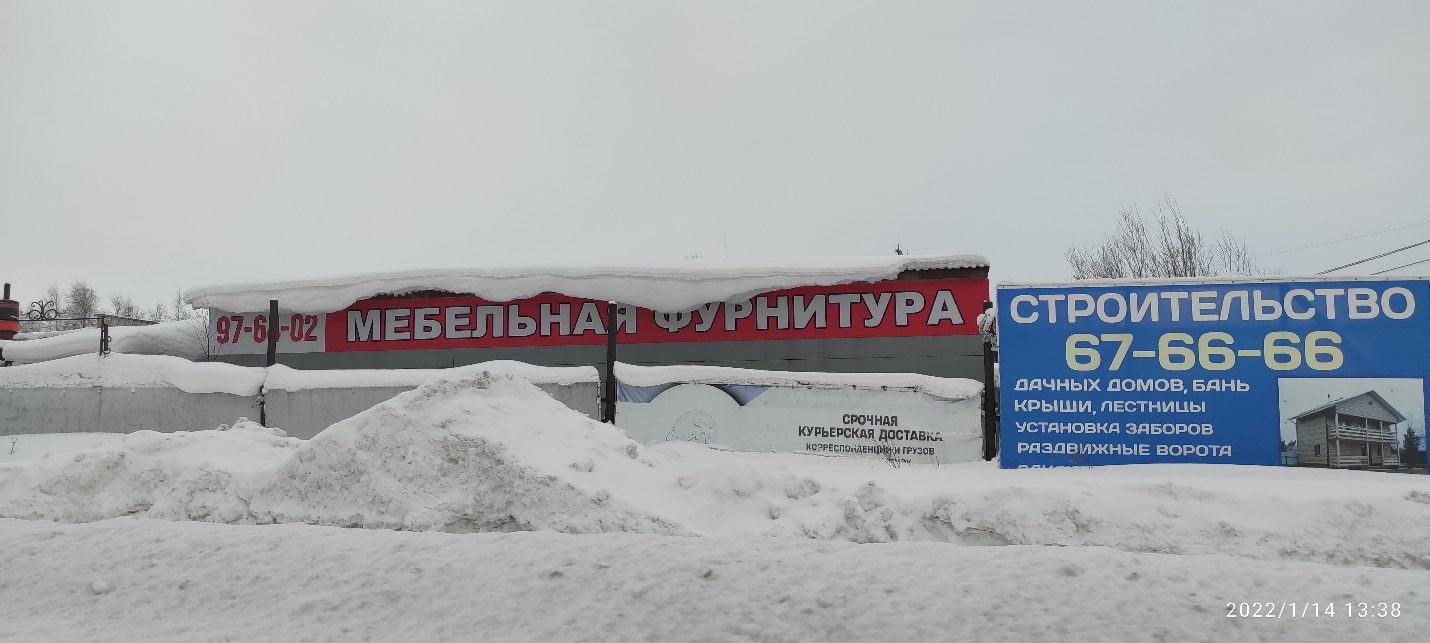 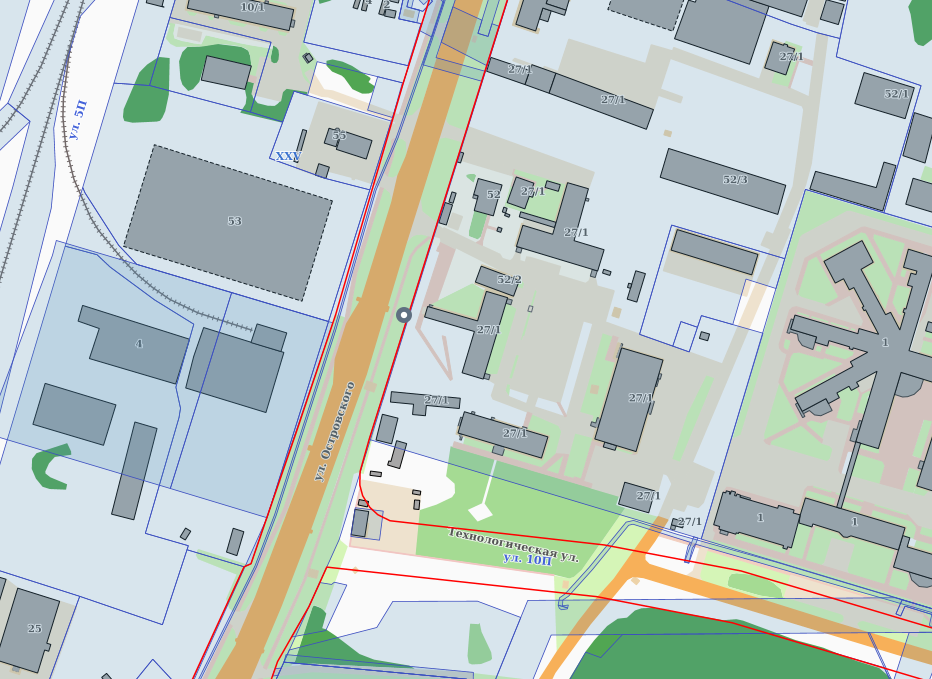 